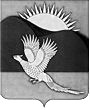 АДМИНИСТРАЦИЯПАРТИЗАНСКОГО МУНИЦИПАЛЬНОГО РАЙОНАПРИМОРСКОГО КРАЯПОСТАНОВЛЕНИЕ2И.о. главы Партизанскогомуниципального района						 В.Г.Головчанский02.09.2015         село Владимиро-Александровское                                № 574О внесении изменений в Примерное положение об оплате труда работников муниципальных казённых общеобразовательных учреждений, муниципальных бюджетных учреждений дошкольного образования, муниципального казённого образовательного учреждения дополнительного образования детей «Детский оздоровительно-образовательный центр «Юность» и муниципального казённого учреждения «Управление образования» Партизанского муниципального района, утвержденное постановлением администрации Партизанского муниципального районаот 08.08.2014 № 654 (в редакции от 09.09.2014 № 749)В целях приведения нормативных правовых актов в соответствие                с нормами действующего трудового законодательства, статьями 144, 146, 147  Трудового кодекса Российской Федерации, на основании постановления администрации Партизанского муниципального района Приморского края  от 13.10.2014 № 858 «О внесении изменений в определенные приложения, утвержденные постановлением администрации Партизанского муниципального района от 26.06.2013 № 582 «О введении отраслевых систем оплаты труда работников муниципальных учреждений Партизанского муниципального района» (в редакции постановления                     от 15.11.2013 № 1087), руководствуясь статьями 28, 31 Устава Партизанского муниципального района, администрация Партизанского муниципального районаПОСТАНОВЛЯЕТ:1. Внести в Примерное положение об оплате труда работников муниципальных казённых общеобразовательных учреждений, муниципальных бюджетных учреждений дошкольного образования, муниципального казённого образовательного учреждения дополнительного образования детей «Детский оздоровительно-образовательный центр «Юность» и муниципального казённого учреждения «Управление образования» Партизанского муниципального района (за исключением руководителя учреждения, его заместителей и главного бухгалтера учреждения - главного распорядителя средств бюджета Партизанского муниципального района), утвержденное постановлением администрации Партизанского муниципального района от 08.08.2014 № 654 (в редакции          от 09.09.2014 № 749), следующие изменения:1.1. Пункт 2.1.2 изложить в следующей редакции:«2.1.2. Система оплаты труда работников учреждений образования устанавливается с учетом:единого тарифно-квалификационного справочника работ и профессий рабочих, единого квалификационного справочника должностей руководителей, специалистов и служащих или профессиональных стандартов;государственных гарантий по оплате труда;перечня видов компенсационных выплат в муниципальных учреждениях Партизанского муниципального района, утвержденного постановлением администрации Партизанского муниципального района            от 26.06.2013 № 582 (далее - виды компенсационных выплат); перечня видов стимулирующих выплат в муниципальных учреждениях Партизанского муниципального района, утвержденного постановлением администрации Партизанского муниципального района от 26.06.2013 № 582 (далее - виды стимулирующих выплат);настоящего Положения;рекомендаций Российской трехсторонней комиссии по регулированию социально-трудовых отношений;мнения соответствующего представительного органа.».31.2. Пункт 2.5.2 изложить в следующей редакции:«2.5.2. Работникам учреждения образования в соответствии с перечнем видов компенсационных выплат в муниципальных учреждениях Партизанского муниципального района, утверждённым администрацией Партизанского муниципального района, устанавливаются следующие компенсационные выплаты:выплаты работникам, занятым на работах с вредными и (или) опасными условиями труда;выплаты за работу в местностях с особыми климатическими условиями;выплаты за работу в условиях, отклоняющихся от нормальных (при выполнении работ различной квалификации, совмещении профессий (должностей), сверхурочной работе, работе в ночное время и при выполнении работ в других условиях, отклоняющихся от нормальных).».1.3. Пункт 2.5.4 изложить в следующей редакции:«2.5.4. Выплата работникам учреждения образования, занятым                    на работах с вредными и (или) опасными условиями труда, устанавливается в соответствии со статьей 147 Трудового кодекса Российской Федерации (далее - ТК РФ), письма Министерства образования и науки Российской Федерации, профсоюза работников народного образования и науки Российской Федерации от 26 октября 2004 года № АФ-947/96 «О размерах          и условиях оплаты труда работников образовательных учреждений                в 2005 году»:- за работу в общеобразовательных учреждениях, учреждениях               при исправительно-трудовых учреждениях - 50%;- за работу в указанных образовательных учреждениях, занятых обучением лиц, которым решением суда определено содержание                                в исправительно-трудовых колониях строгого или особого видов режима, ставки и оклады дополнительно повышаются в порядке, установленном            для рабочих и служащих исправительно-трудовых колоний за работу                  с этими осужденными - 15%.Работникам учреждения, занятым на работах с вредными и (или) опасными условиями труда, устанавливается выплата по результатам аттестации рабочих мест или специальной оценки условий труда.4На момент введения отраслевой системы оплаты труда указанная выплата сохраняется всем работникам учреждения образования, получавшим ее ранее, а также устанавливается работникам учреждения           при найме на должности, по которым предусматривалось установление                этой выплаты. При этом руководитель учреждения принимает меры                           по проведению специальной оценки условий труда в порядке, установленном трудовым законодательством, с целью разработки                        и реализации программы действий по обеспечению безопасных условий                и охраны труда.При признании рабочего места безопасным (оптимальным или допустимым) по итогам проведенной специальной оценки условий труда, указанная выплата не производится.».2. Общему отделу администрации Партизанского муниципального района (Кожухарова) опубликовать настоящее постановление в Сборнике муниципальных правовых актов органов местного самоуправления Партизанского муниципального района и разместить на официальном сайте администрации Партизанского муниципального района в информационно-телекоммуникационной сети «Интернет» в тематической рубрике «Муниципальные правовые акты».3. Муниципальному казённому учреждению «Управление образования» Партизанского муниципального района настоящее постановление довести до сведения руководителей образовательных учреждений Партизанского муниципального района.4. Контроль за исполнением настоящего постановления оставляю               за собой.5. Настоящее постановление вступает в силу с момента подписания.